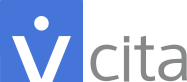 Your company nameYour company nameYour company nameYour company nameYour company nameYour StreetYour City, State, CountryYour ZIP CodeYour phone numberyour@email.comyourwebsite.comYour phone numberyour@email.comyourwebsite.comYour phone numberyour@email.comyourwebsite.comBILLED TO: Client NameStreet addressCity, State CountryZIP CodeInvoiceInvoiceDescriptionQTYUnit priceUnit priceUnit priceAmountINVOICE NUMBER00001DATE OF ISSUEmm/dd/yyyyYour item namexxxx$0INVOICE NUMBER00001DATE OF ISSUEmm/dd/yyyyYour item namexxxx$0INVOICE NUMBER00001DATE OF ISSUEmm/dd/yyyyYour item namexxxx$0INVOICE NUMBER00001DATE OF ISSUEmm/dd/yyyyYour item namexxxx$0INVOICE NUMBER00001DATE OF ISSUEmm/dd/yyyyYour item namexxxx$0INVOICE NUMBER00001DATE OF ISSUEmm/dd/yyyyYour item namexxxx$0Your item namexxxx$0SUBTOTALSUBTOTALSUBTOTAL$0$0$0$0DISCOUNTDISCOUNTDISCOUNT$0$0$0$0(TAX RATE)(TAX RATE)(TAX RATE)0%0%0%0%TAXTAXTAX$0$0$0$0TERMSE.g. Please pay invoice by MM/DD/YYYYTERMSE.g. Please pay invoice by MM/DD/YYYYTERMSE.g. Please pay invoice by MM/DD/YYYYTERMSE.g. Please pay invoice by MM/DD/YYYYINVOICE TOTAL$1500INVOICE TOTAL$1500INVOICE TOTAL$1500INVOICE TOTAL$1500